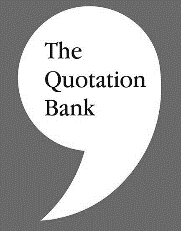 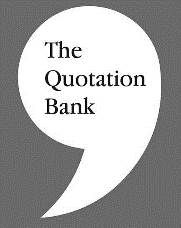 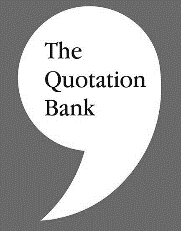 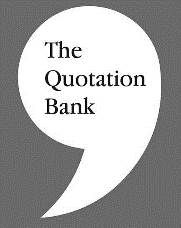 Teacher notes:This activity is designed to be used in class or set as a homework, to help pupils develop their AO1 and AO2 skills.The resource is designed so that it can be revisited multiple times with different extracts, or used by pupils independently, to develop a bank of annotated extracts over time.One example quotation is provided, taken from The Quotation Bank®: The Sign of Four. The example models how to interpret a quotation, draw out the literary devices used, and analyse key words/techniques, as well as consider what exam questions this quotation could provide evidence for.The Chapter section is left blank – a simple starter could be for pupils to locate the episode within the text. “In this extract” allows pupils to put the passage within a whole text context.When using this resource with your pupils you may wish to give pupils two copies of the handout, so you can model the analysis with the whole class, using a quotation you have chosen, before they work independently.Please note this resource is set at A3 size. Differentiated use of the resource:You may wish to give pupils suggested quotations to analyse, particularly where you feel pupils would benefit from more structure and support, or they could select their own. The template is provided as a Word document so you can type directly into the document to provide more scaffolding and support if you feel your pupils would benefit from this.You may wish to give pupils a pre-chosen exam style question in the box at the bottom and ask them to find relevant quotations from the text before analysing them, or pupils could set their own exam question. This is an activity that could also work well in groups, with each member providing analysis for a different quotation before bringing them together in a group essay plan.Pupil-focused instructions are provided below if you wish to use this resource for homework or independent learning.The Quotation Bank: Extract AnalysisThis activity allows you to show off all your analytical and interpretative skills.What chapter of the novel is this extract from? Quickly skimming through the text will remind you of where this extract comes from in the context of the rest of the novel. Complete the sentence in the box at the bottom of the page, beginning, “In this extract….” You should explain what is happening in the extract. Use the headings in the blank quotation boxes to help you analyse and interpret your chosen quotationsInterpretation – Give your own personal response to the quotation. What does it suggest about a key theme or idea? What message is it conveying to the reader? You may want to include a brief contextual comment here if you like.Technique – What literary techniques are present in the quotation? This is just a list of techniques – you don’t need to analyse them at this point.Analysis – Break down the quotation into smaller parts and analyse the effect of language, form or structure. Aim for three different analytical points, covering three different techniques. Use in essays on…. Which possible exam questions or themes might this quotation be useful for?A01Read, understand and respond to texts. Students should be able to:Maintain a critical style and develop an informed personal responseUse textual references, including quotations, to support and illustrate interpretations. A02Analyse the Language, Form and Structure used by a writer to create meanings and effects, using relevant subject terminology where appropriate. 